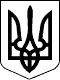 БЕРЕГІВСЬКА РАЙОННА ДЕРЖАВНА АДМІНІСТРАЦІЯЗАКАРПАТСЬКОЇ ОБЛАСТІР О З П О Р Я Д Ж Е Н Н Я14.02.2020                                            Берегове                                                  № 62Про фінансування видатків, пов’язаних з підведенням підсумків роботи клубних установ району за 2019 рікВідповідно до статей 6, 22 і 39 Закону України „Про місцеві державні адміністрації”, з метою підведення підсумків роботи клубних установ району за 2019 рік:          1.Дозволити:          1.1.Фінансовому управлінню райдержадміністрації профінансувати видатки відділу культури, молоді та спорту  райдержадміністрації, пов’язаних з підведенням підсумків роботи клубних установ району за 2019 рік, у сумі   2500,00 (дві тисячі п’ятсот ) гривень згідно з кошторисом (додається), за рахунок коштів, передбачених у районному бюджеті для реалізації культурно-мистецьких заходів у районі та участі в обласних, Всеукраїнських та міжнародних мистецьких акціях на 2020 рік, у рамках Програми розвитку культури і мистецтва в районі на 2016 - 2020 роки.          1.2.Відділу культури, молоді та спорту райдержадміністрації на фінансування витрат використати кошти, передбачені пунктом 6 культурно-мистецьких заходів у районі та участі в обласних, Всеукраїнських та міжнародних мистецьких акціях на 2020 рік.          2.Контроль за виконанням цього розпорядження покласти на заступника голови державної адміністрації Бімбу Ф.Ф.Голова державної адміністрації                                          Іштван ПЕТРУШКА                                                                                                         Додаток                                                                                                   до розпорядження                                                                                                   14.02.2020 №  62КОШТОРИС,пов’язаний із підведенням підсумків роботи клубних установ району за 2019рікКанцтовари                                                                                500,00  (гривень) Харчування                                                                              2000,00 (гривень)ВСЬОГО                                                                                       2500,00                                                                                 (дві тисячі, п’ятсот  грн. 00 коп.)Начальник відділу культури,молоді та спорту райдержадміністрації                                       Ласло ГАЛАС